Домашнее задание от 11.11.21.Для групп В, Г.  25.11. - нотный диктант по первой октаве на 10 тактов.Нота "си" первой октавы.Запомнить написание "си" 1 октавы на нотном стане: на третьей линеечке нотного стана (проговаривать вслух, учить наизусть).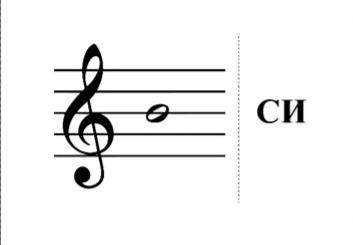 *Пропишите в тетради ноту "си" 1 октавы две строчки нотного стана. Ритм и метр. Метр - это ровные шаги.Шаг = четверть по длительности (пока что).В одну четверть по длительности вмещаются две восьмые. Соответственно, когда в ритме четверть мы делаем один хлопок на один шаг, а когда в ритме восьмые, мы делаем два хлопка на один шаг. Потренируйтесь исполнять:восьмые беспрерывно чередуя шаги;чередование восьмые и четвертей в ритме на ровные шаги в метре.(скину видео в беседу)Затем исполнйте песенки с ритмом + метром, произнося ритмослоги. 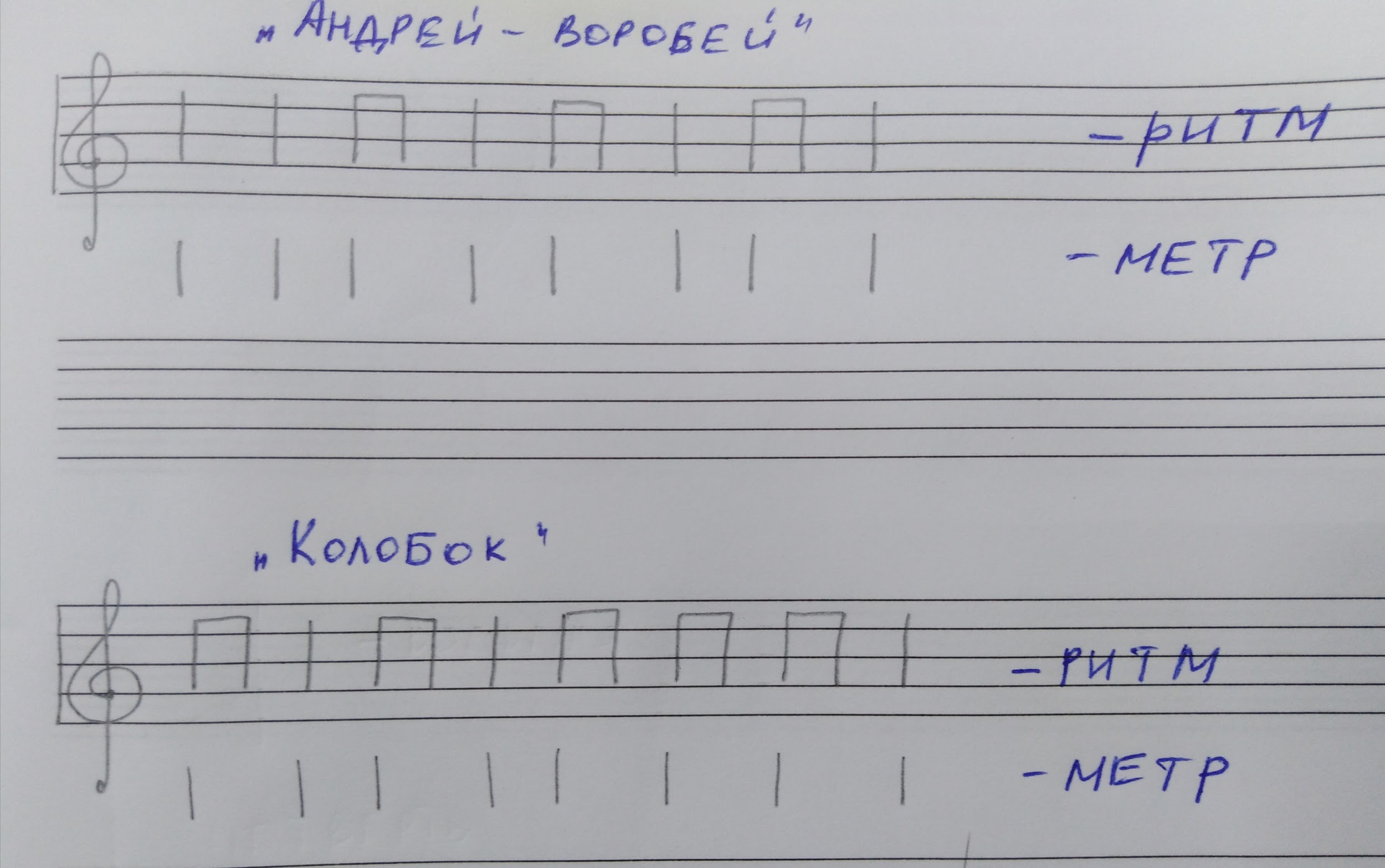 Нота "си" на клавиатуре.Повторите.Нота "си" находится СПРАВА от ТРЁХ чёрных клавиш.Играйте по всей клавиатуре от низкого регистра  к верхнему, произнося название вслух. 